Supertest pre šikovné detiÚloha č. 1           Doplň správne vety :Kde bolo, tam bolo, za ..........  ........ ... ....... ........... .        Zazvonil zvonec, a ................ .... .................. .                               Dobro vždy  .................... nad .................. .Úloha č. 2     Priraď správne rozprávkové dvojice :Pat a .........                                    Vlk a ............Lolek a .........                                 Máša a ..........Tom a .........                                   Elza a ...........Úloha č. 3        Uhádni:Tri oriešky má vylúskať, všade sa to šušká, teraz ale hrášok triedi...         Kto? No....Ako hrášok maličký je nemýľ si ho s vážkou, s obedom za otcom chodí drobný .............Nič ostré jej do rúk nedaj, schovaj aj vretienka, ak sa pichne, spí sto rokov kto? ...............K trpaslíkom schovala sa, vie o nej len lienka zrkadlo však prezradí, kde je .................Chlapec z dreva, vraví veľa. Pozor si však musí dať, keď klame, nos mu začne rásť. .................Traja bratia spolu žijú, raz sa hrajú, raz sa bijú. Každý z nich chce stavať dom, nepodarí sa to dvom. .............Úloha č. 4         Oprav chyby:Kde bolo tam bolo, bolo raz jedno dievčatko. Volala sa Modrá Čiapočka.                          ANO/ NIERaz ju zavolala babka, že jej pripravila košík s drevom, že ho má zaniesť na čistinku k poľovníkovi.     ANO/NIEAko tak išla po meste stretla leva.                ANO/NIELev sa jej pýta: „ Kam si sa vybrala Modrá Čiapočka?“ Ona mu povedala že ide na návštevu k poľovníkovi a nesie mu drevo v košíčku.                                              ANO/NIELev sa začudoval a povedal jej aby mu ešte natrhala listy zo stromov.                                                      ANO/NIE Ako tak trhala, ani si nevšimla , že lev odišiel. A ten rýchlo utekal k poľovníkovi, zaklopal na dvere a vošiel dnu. Poľovníka zožral a ľahol si rýchlo na gauč kde už čakal na Modrú Čiapočku.                                               ANO/NIEKeď prišla Modrá Čiapočka, otvorila dvere a zbadala leva ako sedí na gauči. Prisadla si k nemu a zahrali si spolu playstation.                                                      ANO/NIEÚloha č. 5        Poznáš rozprávkových hrdinov? Napíš ich mená k obrázkom.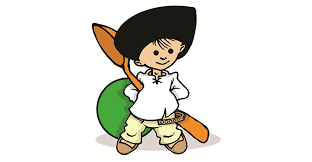 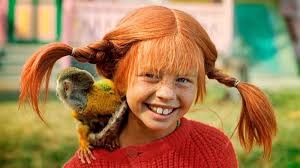 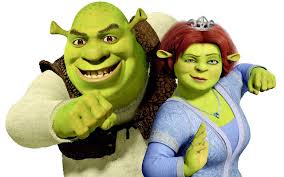 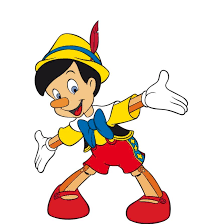 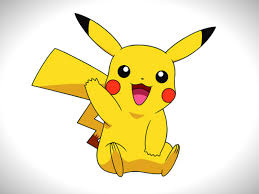 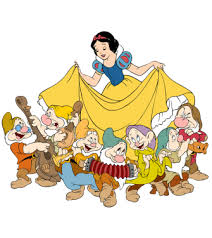 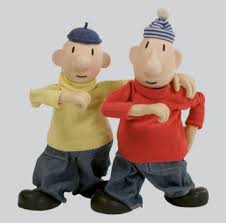 